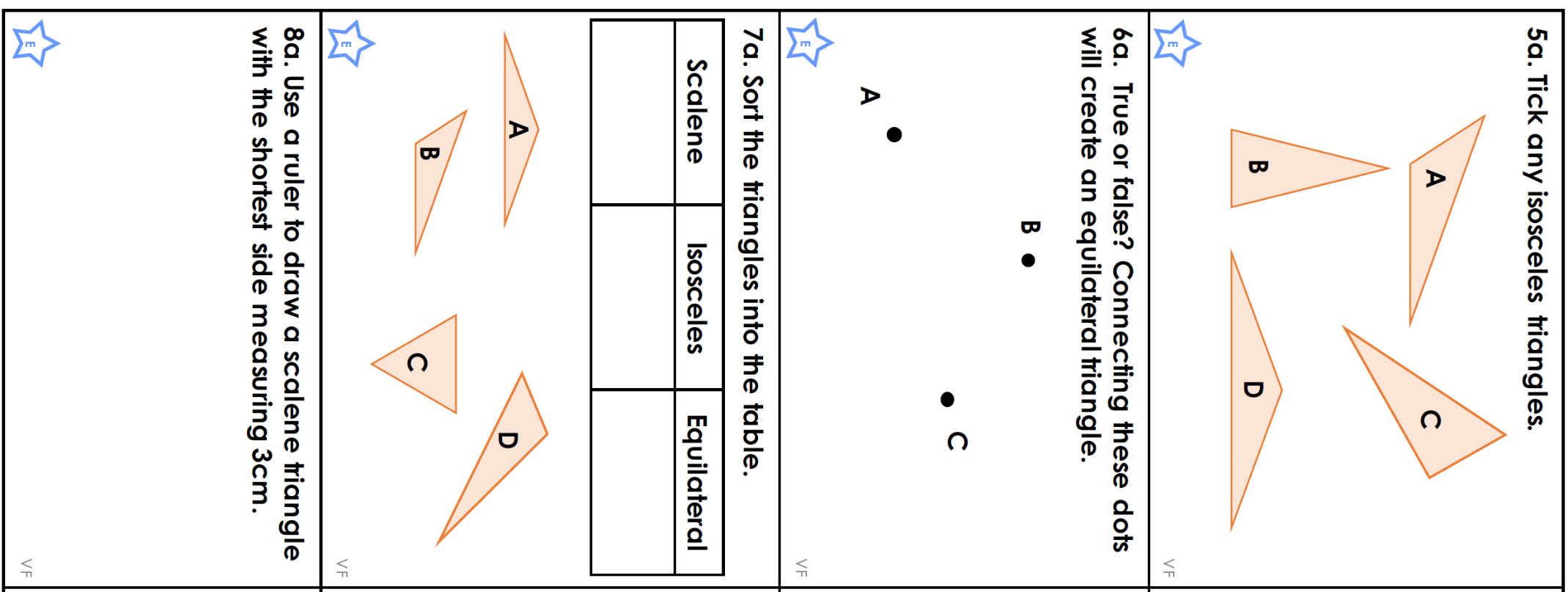 	          Silver							Silver